23 декабря 2021 г.	 		 г. Барнаул                         Протокол № 11-3Об утверждении Положения о дополнительном (негосударственном) пенсионном обеспечении профсоюзных работников Алтайской краевой организации Профессионального союза работников народного образования и науки Российской ФедерацииВ развитие решений президиума краевой организации Профсоюза о развитии корпоративных программ пенсионного обеспечения (пост. президиума от 30.09.2021-01.10.2021 Прот.№ 10-4), президиум краевой организации Профсоюзап о с т а н о в л я е т:1. Утвердить Положение о дополнительном (негосударственном) пенсионном обеспечении профсоюзных работников Алтайской краевой организации Профессионального союза работников народного образования и науки Российской Федерации (приложение 1).2. Предусмотреть в Смете расходов краевого комитета на 2022 год выделение средств на реализацию пенсионной программы в соответствии с вышеуказанным Положением в размере 100 000 рублей (Сто тысяч рублей).3. Комитетам (советам) территориальных и первичных организаций Профсоюза, принимающих участие в реализации пенсионной программы в соответствии с вышеуказанным Положением, предусмотреть выделение в сметах на 2022 финансовый год необходимых средств на софинансирование данного направления работы на паритетной основе.4. Утвердить состав пенсионной комиссии Алтайской краевой организации Профсоюза (приложение 2).	5. Контроль за исполнением настоящего постановления возложить на заместителя председателя по труду, заработной плате и финансовой работе, главного бухгалтера В.Н. Мерзлякову.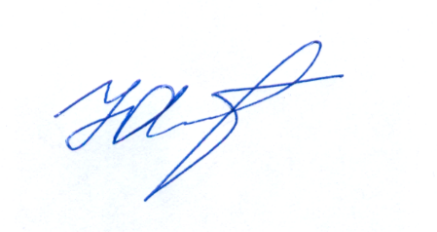 Председатель Алтайской краевой организацииОбщероссийского Профсоюза образования                                Ю.Г. АбдуллаевПриложение 1к постановлению Президиума Алтайской краевой организации Профсоюза№ 11-3 от 23 декабря 2021 годаП О Л О Ж Е Н И Е о дополнительном (негосударственном) пенсионном обеспечениипрофсоюзных работников Алтайской краевой организации Профессионального союза работников народного образования и науки Российской ФедерацииОбщие положенияНастоящее Положение определяет условия и порядок осуществления негосударственного пенсионного обеспечения членов Профсоюза, профсоюзных работников Алтайской краевой организации Профессионального союза работников народного образования и науки Российской Федерации  и направлено на привлечение, закрепление высококвалифицированных кадров, обеспечение их социальной защищённости после выхода на пенсию.Негосударственное пенсионное обеспечение профсоюзных работников Алтайской краевой организации Профессионального союза работников народного образования и науки Российской Федерации, осуществляется по накопительному принципу через Акционерное общество «Негосударственный пенсионный фонд «Достойное БУДУЩЕЕ» (далее – Фонд) посредством реализации пенсионных программ.1.3.    Основные понятия, используемые в настоящем Положении:Негосударственная пенсия – пенсия, выплачиваемая на основании настоящего Положения и условиях пенсионного договора.Пенсионный договор - соглашение между Фондом и Вкладчиком Фонда,  в соответствии с которым Вкладчик  обязуется уплачивать пенсионные взносы в Фонд,  а Фонд обязуется выплачивать Участнику (Участникам) Фонда  негосударственную пенсию.Размер пенсии – величина ежемесячной пенсионной выплаты.Вкладчик – Алтайская краевая организация Профессионального союза работников народного образования и науки Российской Федерации, перечисляющая пенсионные взносы в Фонд. Вкладчиком может выступать и сам Участник в свою пользу.Участник - член Общероссийского Профсоюза образования, состоящий на учете в Алтайской краевой организации Профессионального союза работников народного образования и науки Российской Федерации, имеющий право на получение негосударственной пенсии в Фонде, участвующий в пенсионных программах, предусмотренных настоящим Положением. Фонд – Акционерное общество «Негосударственный пенсионный фонд «Достойное БУДУЩЕЕ», осуществляющий аккумулирование пенсионных взносов, размещение пенсионных резервов, учет пенсионных обязательств и выплату негосударственных пенсий Участникам.Пенсионный счет - форма аналитического учета в фонде, отражающая   поступление пенсионных   взносов, начисление   дохода, начисление   выплат негосударственных пенсий и выплат выкупных сумм, а также начисление выкупных сумм для перевода в другой фонд при расторжении пенсионного договора.Пенсионная схема - совокупность условий, определяющих порядок    уплаты пенсионных взносов и выплат негосударственных пенсийРаспорядительное письмо - официально оформленный документ, направляемый Вкладчиком в адрес Фонда и являющийся основанием для открытия Участнику именного пенсионного счёта, оформления негосударственной пенсии Участнику, передачи Участнику права требования по Пенсионному договору, оформления правопреемства, исключения из состава Участников Фонда и т.д. в соответствии с условиями договора и настоящим Положением.Пенсионная сумма – сумма пенсионных взносов и распределенного дохода, а также суммы, поступившие с других пенсионных счетов, отраженные на пенсионном счете, за вычетом сумм произведенных выплат негосударственной пенсии Участнику (Участникам), и/или сумм, переведенных на другие пенсионные счета.Право требования» - право требования Участника по Пенсионному договору, а именно: право распоряжаться Пенсионной суммой с целью получения пенсии Участником, выплаты выкупной суммы Участнику и/или выплаты выкупной суммы Правопреемнику Участника в соответствии с условиями Пенсионного договора.Пенсионная комиссия (далее – Комиссия) - создается с целью коллегиального принятия решений и выработке предложений по реализации настоящего Положения, в части не относящейся к компетенции иных органов управления Профсоюза.Отношения сторон при реализации настоящего Положения регулируются системой договорных отношений: 	- Вкладчика с его Участниками в форме настоящего Положения, в котором определяются условия получения права на пенсию, условия финансирования пенсионных накоплений и порядок определения размера средств, выделяемых в пользу Участников;	- Вкладчика с Фондом в форме пенсионного договора, который регулирует отношения Вкладчика с Фондом, возникающие в связи с негосударственным пенсионным обеспечением  Участников Вкладчика;- Участника с Фондом в форме пенсионного договора в качестве вкладчика в свою пользу (далее – Договор присоединения); - Участников Вкладчика, приобретших право на получение негосударственной пенсии, с Фондом в форме Соглашения о пенсионных выплатах, которым определяется схема пенсионных выплат, размер пенсии и порядок выплат.Негосударственное пенсионное обеспечение Участников осуществляется независимо от государственного и является дополнительным к нему.Финансирование пенсионных программ осуществляется за счет средств Алтайской краевой организации Профессионального союза работников народного образования и науки Российской Федерации, консолидированных средств краевой и территориальных (первичных) организаций Профсоюза и Участников, на основании сметы, утверждаемой соответствующими выборными профсоюзными органами организации Профсоюза. Объем средств, выделяемых Вкладчиком на программы пенсионного обеспечения, должен составлять не более 5% от доходной части профсоюзного бюджета организации Профсоюза. 2. Пенсионные программы2.1. Пенсионная программа № 1 «Софинансирование»2.1.1. Программа «Софинансирование» предусматривает формирование негосударственной пенсии членам Профсоюза, осуществлявшим совместное с Вкладчиком накопление средств на именных пенсионных счетах. 2.1.2. Начало действия Программы «Софинансирование» определяется Распоряжением руководителя Вкладчика.2.1.3. Участники программы в соответствии с Договором присоединения перечисляют пенсионные взносы в размерах, определяемых самостоятельно.2.1.4. Началом участия в данной программе является дата поступления первого пенсионного взноса от Участника в Фонд.2.1.5. Не реже одного раза в год Вкладчик представляет в Фонд распорядительное письмо о размере средств, переводимых с пенсионного счета Вкладчика на именные пенсионные счета Участников настоящей Программы. 2.1.6. В состав Участников программы включаются члены Профсоюза, профсоюзные работники Алтайской краевой, территориальных и первичных организаций по решению Пенсионной комиссии. Данной программой предусмотрено пенсионное обеспечение работников, имеющих стаж членства в Общероссийском Профсоюзе образования не менее 5 лет. По предложению Пенсионной комиссии могут устанавливаться иные условия для членов Профсоюза для включения в Программу. Наличие Договора присоединения и перечисление им взносов согласно Договора, не влечет за собой обязательств Вкладчика по перечислению взносов в пользу данного Участника. 2.1.7. Расчет суммы средств, выделяемой с пенсионного счета Вкладчика и переводимой на именной пенсионный счет Участника Программы, заключившего Договор присоединения, производится по формуле:А) Взнос для членов Профсоюза, не являющихся штатными (выборными) работниками ПрофсоюзаВр – взнос Вкладчика на счет участника программы;Ву – сумма пенсионных взносов, внесенных участником Программы, заключившим Договор присоединения за отчетный период, но не более установленных лимитов  объема взносов, принимаемых к расчету (табл.1);	Б)  взнос Вкладчика, распределяемый на  счета участников программы, штатных (выборных) работников Профсоюза,  рассчитывается по формуле Вр= Вук х  Вук= Ву х Кдолжн х Кстаж х Кв х Кучаст,  гдеВр – взнос Вкладчика на счет участника программы;Вро - Годовой взнос от Вкладчика для распределения по счетам участников Программы;Ву – сумма пенсионных взносов, внесенных участником Программы, заключившим Договор присоединения за отчетный период, но не более установленных лимитов  объема взносов, принимаемых к расчету (табл.1);Вук - сумма пенсионных взносов, внесенных участниками Программы (Ву), с учетом коэффициентов;Врч – взнос региональной организации на счета участников программы – членов Профсоюза, не являющихся штатными (выборными) работниками ПрофсоюзаКдолжн -  коэффициент, учитывающий должность работника. Значения коэффициента Кдолжн представлены в Таблице 2Кв - коэффициент, учитывающий период времени, оставшегося работнику до достижения установленного пенсионного возраста (возраста, дающего право на получение страховой пенсии). Значения коэффициента Кв представлены в Таблице 3.Кстаж – коэффициент стажа работника, учитывающий продолжительность стажа работника на должностях Вкладчика или в иных профсоюзных организациях. Значения коэффициента Кстаж представлены в Таблице 4.Кучаст – коэффициент участия, учитывающий трудовое участие  Участника в работе профсоюзной организации Значения коэффициента, может составлять от 0,5 до 1,5. Если не установлено иное, то значение коэффициента равно 1.  Корг - коэффициент участия организации. Значение коэффициента равно 2 при участии местной организации в финансировании программы в объеме не менее рекомендованного решением Президиума Краевой организации Профсоюза, а также для штатных работников аппарата региональной организации. В случае финансирования в меньшем объеме значение коэффициента может составлять от 1 до 2 пропорционально объему финансирования местной организации. Таблица 1Предельные размеры взносов работников, учитываемые при расчете взноса ВкладчикаТаблица 2Значения коэффициента Кдолжн в зависимости от должности работникаТаблица 3Значения коэффициента Кв в зависимости от времени, оставшегося работнику до выхода на пенсию по общеустановленному пенсионному возрастуТаблица 4Значения коэффициента Кстаж в зависимости от продолжительности стажа работы на штатных (выборных) должностях Профсоюза2.1.10. За упущения при выполнении должностных обязанностей и нарушения правил внутреннего распорядка по представлению руководителя Вкладчика размер средств, выделяемых Вкладчиком на пенсионный счет работника в зависимости от тяжести нарушений, может быть решением Пенсионной комиссии уменьшен или принят равным нулю.2.1.11. Перевод средств Вкладчиком на именные пенсионные счета работников, заключивших Договор присоединения, осуществляется решением руководителя Вкладчика, по предложению Пенсионной комиссии в соответствии с настоящим Положением. В случае если сумма взноса в пользу участника получается меньше 100 (Ста) рублей, перевод не осуществляется.2.2. Пенсионная программа №2 «Накопительная»2.2.1. «Накопительная» программа предусматривает негосударственное пенсионное обеспечение профсоюзных работников краевой организации, территориальных и первичных организаций по накопительному принципу. Взносы в рамках программы перечисляются Вкладчиком на свой пенсионный счет, а затем в соответствии с распорядительными письмами распределяются Участникам на их именные пенсионные счета.2.2.2. Данная программа может сочетаться с другими пенсионными программами.2.2.3. В пенсионную программу «Накопительная» могут включаться члены Общероссийского Профсоюза образования, состоящие на учете в организациях, входящих в структуру Алтайской краевой организации, профсоюзные работники Алтайской краевой организации Профсоюза, территориальных и первичных организаций, имеющие стаж членства в Общероссийском Профсоюзе образования не менее 5 лет.  По предложению Пенсионной комиссии могут устанавливаться иные условия для членов Профсоюза для включения в Программу. Решение о включении участника в программу принимается Пенсионной комиссией.2.2.4. Участие в пенсионной программе начинается с даты зачисления пенсионного взноса Вкладчика на именной пенсионный счет Участника, открытый по Договору заключенного между Фондом и Вкладчиком.2.2.5. Не реже одного раза в год Вкладчик представляет в Фонд распорядительное письмо о размере средств, переводимых с пенсионного счета Вкладчика на именные пенсионные счета участников данной программы. 2.2.6. Объем средств, распределяемых на именные счета Участников, качественные и количественные показатели оценки их деятельности, необходимые для включения в пенсионную программу, сроки перечисления и состав работников, включенных в данную программу, определяются Пенсионной комиссией.2.3. Пенсионная программа №3 «Ветеранская (социальная)»2.3.1. «Социальная» программа предусматривает негосударственное пенсионное обеспечение участников, достигших пенсионного возраста, бывших штатных работников Вкладчика, проработавших не менее 10 лет на штатных должностях Профсоюза.2.3.2. В рамках программы «Ветеранская (социальная)» обязательным условием перечисления пенсионного взноса работодателем является достижение участником пенсионного возраста, установленного действующим законодательством, либо при наступлении у участника иных обстоятельств, дающих право на получение негосударственной пенсии.2.3.3. В данной программе применяется пенсионная схема с фиксированными взносами.Взносы в рамках программы перечисляются Вкладчиком на свой пенсионный счет, а затем в соответствии с распорядительными письмами негосударственная пенсия выплачивается участникам программы с указанного счета.2.3.4. Качественные и количественные показатели оценки деятельности работников, необходимые для включения в пенсионную программу, состав участников, размер выплат по данной программе определяется решением Пенсионной комиссии Краевой организации.2.3.5. Данная программа может сочетаться с программами «Накопительная» и «Софинансирование»3. Пенсионные счета3.1. В рамках Пенсионной программы Фонд открывает и ведет два типа именных пенсионных счетов в пользу каждого Участника: - открытый в соответствии с Договором негосударственного пенсионного обеспечения заключенного между Вкладчиком и Фондом;- открытый в соответствии с Договором негосударственного пенсионного обеспечения заключенного между Участником и Фондом.3.2. Пенсионные взносы Вкладчика зачисляются на Именной пенсионный счет, открытый по Договору негосударственного пенсионного обеспечения заключенного между Вкладчиком и Фондом.3.3. Пенсионные взносы Участника зачисляются на его Именной пенсионный счет Участника, открытый по Договору негосударственного пенсионного обеспечения заключенного между Участником и Фондом.3.4. В случае если Участник делает дополнительные взносы от своего имени и за свой счет, данные взносы также учитываются на Именном пенсионном счете Участника открытого по Договору негосударственного пенсионного обеспечения заключенного между Участником и Фондом. 4. Пенсионные выплаты4.1. Участникам  Вкладчика,   при выполнении условий, определенных настоящим Положением, и достигшим пенсионного возраста, оформляется пенсия на основании его заявления, подаваемого  в Фонд, исходя из размера пенсионной суммы, отраженной на его именном пенсионном счете.  В соответствии с Правилами фонда Участник имеет право в момент назначения пенсии выбрать схему (порядок) пенсионных выплат.4.2. Выплаты негосударственной пенсии, формируемой за счет взносов Участника, производятся при выполнении условия, что Участник достиг пенсионного возраста, установленного действующим законодательством, либо при наступлении иных обстоятельств, дающих право на получение негосударственной пенсии.4.3. Выплаты негосударственной пенсии в соответствии с программой «Социальная», назначаются на основании решения Пенсионной комиссии при выполнении условия, что Участник достиг пенсионного возраста, установленного действующим законодательством, либо при наступлении иных обстоятельств, дающих право на получение негосударственной пенсии. Право требования на средства в данном случае не передаётся, выплата осуществляется Фондом в соответствии с распорядительным письмом Вкладчика. 4.4. После получения Участником права требования (распоряжения) на средства, перечисленные Вкладчиком в его пользу, Участник имеет право закрыть пенсионный счет и получить выкупную сумму, включающую взносы Вкладчика.4.5. В случае расторжения Участником пенсионного договора в свою пользу Участник получает право на получение выкупной суммы, как установлено Правилами Фонда, из расчета средств, учтенных на именном пенсионном счете Участника. 4.6. Пенсионные выплаты подлежат налогообложению в соответствии с действующим законодательством.4. Порядок выплаты негосударственной пенсии.4.1. Решение о выделении средств с пенсионного счета Вкладчика в пользу Участников, предоставлении права требования на эти средства и размере пенсии принимается по каждой кандидатуре Пенсионной комиссией в соответствии с настоящим Положением.4.2. Решение о предоставлении права требования на пенсионные накопления Участнику в случае чрезвычайных обстоятельств или иных обстоятельств, когда есть обоснованная потребность в срочном получении накоплений может приниматься Председателем Краевой организации.4.3. Осуществление пенсионных выплат:Порядок оформления и осуществления пенсионных выплат Участникам регламентируются Правилами Фонда.	Выплаты пенсий Участникам производятся Фондом на основании их личных заявлений и/или распорядительных писем Вкладчика.Выплаты негосударственных пенсий осуществляются ежемесячно или ежеквартально перечислением на лицевой счет в банке, указанный Участником.5. Права и обязанности вкладчика5.1. Вкладчик обязан:отстаивать законные права и интересы Участников перед Фондом,обеспечить реализацию права Участника на негосударственную пенсию в рамках настоящего Положения, информировать и давать Участникам разъяснения о порядке организации негосударственного пенсионного обеспечения,финансировать негосударственное пенсионное обеспечение Участников в рамках обязательств, определенных настоящим Положением и договором с Фондом,при расторжении Договора присоединения или закрытии пенсионного счета по инициативе Участника с получением средств, Вкладчик имеет право в дальнейшем не разрешать участие в пенсионных программах, предусмотренных настоящим Положением данному Участнику,направлять в Фонд распорядительные письма в порядке и сроки, установленные настоящим Положением.5.2. Вкладчик имеет право:изменять условия негосударственного пенсионного обеспечения посредством внесения изменений и дополнений в настоящее Положение,исключать из состава Участников программы в случаях:прекращения трудовых отношений с участником; расторжение договора негосударственного пенсионного обеспечения в свою пользу (получение выкупной суммы или перевод ее в другой негосударственный пенсионный фонд); приостановка уплаты пенсионных взносов на срок более 1 года.передавать право требования   Участникам на средства, перечисленные в их пользу,при невыполнении работником организации условий настоящего Положения, Пенсионной комиссией может быть принято решение о прекращении перечисления средств организацией за этого работника. В этом случае, сумма, образованная за счет взносов организации и учтенная на пенсионном счете работника в Фонде, может быть возвращена на пенсионный счет Вкладчика.Получать в Фонде информацию о состоянии пенсионных счетов о пенсионных взносах, уплачиваемых вкладчиками - физическими лицами в свою пользу, являющимися Участниками по пенсионному договору;	Приостановить или прекратить финансирование пенсионных взносов и выплату пенсий на основании решения Пенсионной комиссии или иных уполномоченных органов Краевой организации исходя из финансового положения Краевой организации Профсоюза;осуществлять иные права, обусловленные действующим законодательством РФ и данным Положением.6. Права и обязанности Участников6.1. Участники имеют право:вносить дополнительно к средствам, перечисляемым организацией в Фонд, свои личные средства. По заявлению работника бухгалтерия организации обязана перечислять из заработной платы работника взносы в Фонд,приостановить уплату пенсионных взносов в свою пользу и на свой именной пенсионный счетполучать негосударственную пенсию в соответствии с избранной пенсионной схемой,получать информацию о состоянии своих пенсионных счетов,выступать Вкладчиком в свою пользу;Участник вправе назначить или заменить ранее назначенных правопреемников путем подачи в Фонд заявления о назначении правопреемников. Отсутствие назначенных Правопреемников влечет невозможность получения Пенсионной суммы наследниками в случае смерти Участника;расторгнуть Договор присоединения.6.2. Участники не имеют права:до получения права требования передавать свои права на пенсионные накопления;изменять условия негосударственного пенсионного обеспечения, определенные данным Положением.7.   Порядок формирования и расходования пенсионных взносов Вкладчика7.1. Пенсионные взносы для негосударственного пенсионного обеспечения Участников предусматриваются отдельной статьей в годовой  смете Вкладчика в размере не более 5% от доходной части профсоюзного бюджета организации Профсоюза. 7.2.  Пенсионные взносы вносятся Вкладчиком не реже 1 раза в полугодие.7.3. Размер перечисляемых пенсионных взносов определяется решением Председателя Алтайской краевой организации Профсоюза по предложению Пенсионной комиссии в рамках установленной сметы.7.4. Пенсионные взносы Вкладчика аккумулируются на пенсионном счете Краевой организации Профсоюза в АО НПФ «Достойное будущее» и используются исключительно на негосударственное пенсионное обеспечение Участников на основании письменных распоряжений Вкладчика. Вторые экземпляры распоряжений о назначении негосударственной пенсии и распределении средств  хранятся в бухгалтерии Вкладчика. 7.5. Контроль за использованием пенсионных взносов Вкладчика осуществляет руководство Вкладчика.8. Пенсионная комиссия8.1. Принятие решений и выработка предложений по реализации настоящего Положения, регулирование деятельности по негосударственному пенсионному обеспечению работников Профсоюза осуществляется Пенсионной комиссией.8.2. Пенсионная комиссия действует в соответствии с настоящим Положением, решениями Председателя, Президиума Алтайской краевой организации Профсоюза.8.3. Пенсионная комиссия состоит из Председателя, Секретаря и членов комиссии.  8.4. Возложение обязанностей и состав Комиссии утверждаются решением Президиума Алтайской краевой организации Профсоюза.Пенсионная комиссия выполняет следующие основные функции:организует исполнения настоящего Положения;готовит предложения по финансированию негосударственного пенсионного обеспечения, использованию средств Профсоюза в целях реализации настоящего Положения;рассматривает заявления работников в рамках настоящего Положения; принимает решения, которые оформляются соответствующим протоколом,решает другие вопросы, вытекающие из настоящего Положения.   9.  Порядок введения Положения в действие9.1. Настоящее Положение вводится в действие после утверждения Президиумом Алтайской краевой организации Профсоюза.10. Заключительные положения10.1. Все вопросы негосударственного пенсионного обеспечения, не урегулированные настоящим Положением и действующим законодательством, относятся к ведению руководства Вкладчика.10.2. Изменения и дополнения к настоящему Положению вступают в силу со дня утверждения их Президиумом Алтайской краевой организации Профсоюза.Приложение 2к постановлению Президиума Алтайской краевой организации Профсоюза№ 11-3 от 23 декабря 2021 годаСОСТАВпенсионной комиссии Алтайской краевой организации Профсоюза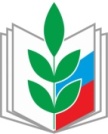 ПРОФЕССИОНАЛЬНЫЙ СОЮЗ РАБОТНИКОВ НАРОДНОГО ОБРАЗОВАНИЯ И НАУКИ РОССИЙСКОЙ ФЕДЕРАЦИИ АЛТАЙСКАЯ КРАЕВАЯ ОРГАНИЗАЦИЯ ПРОФЕССИОНАЛЬНОГО СОЮЗАРАБОТНИКОВ НАРОДНОГО ОБРАЗОВАНИЯ И НАУКИ РОССИЙСКОЙ ФЕДЕРАЦИИ(АЛТАЙСКАЯ КРАЕВАЯ ОРГАНИЗАЦИЯ ОБЩЕРОССИЙСКОГО ПРОФСОЮЗА ОБРАЗОВАНИЯ)ПРЕЗИДИУМПОСТАНОВЛЕНИЕДолжность работникаСумма взноса в год (руб.)Работники аппарата региональной организации, председатель территориальной организации, председатель первичной организации ВУЗа 24 000 Штатные (выборные) работники Профсоюза, профактив12 000Иные участники Программы 3 600Должность работникаКдолжнПредседатель региональной организации, Главный бухгалтер региональной организации1,5Заместитель Председателя региональной организации, Председатель территориальной организации, Председатель первичной организации ВУЗа1,25остальные работники аппарата региональной организации 1Время до достижения установленного пенсионного возраста (полных лет)Кв01,151-51,16-141,0515 и более1Продолжительность стажа (полных лет)Кв0-40,855-91,010-141,1515-191,320 и более1,5№ ппФ.И.О.должностьАбдуллаевЮрий Геннадьевичпредседатель Алтайской краевой организации Профсоюза, председатель комиссииМерзляковаВалентина Николаевназаместитель председателя Алтайской краевой организации Профсоюза по труду, заработной плате и финансовой работе, заместитель председателя комиссииИванищеваСветлана Борисовназаместитель председателя Алтайской краевой организации Профсоюза, заместитель председателя комиссииЛысиковаНаталья Михайловназаместитель председателя Алтайской краевой организации Профсоюза по правовой работе, заместитель председателя комиссииЛесовыхТамара Николаевнапредседатель Барнаульской городской организации Профсоюза, член президиума, член комиссииДенисоваГалина Георгиевнапредседатель Кулундинской районной организации Профсоюза, член комиссииЕлфимоваЛюбовь Ивановнапредседатель контрольно-ревизионной комиссии краевой организации Профсоюза, член комиссии